Office of Environment and Heritage 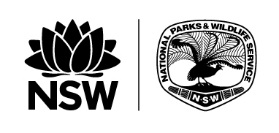 Hartley Historic Site Advisory Committee application form I wish to be considered for appointment to the Hartley Historic Site Advisory Committee. Applicant detailsMembership criteriaI meet the following requirement(s) for membership on the committee and can support my claim in this application and my curriculum vitae. Select one or more of the following qualifications that apply to you:  Aboriginal person  Expertise and experience in local government  Expertise and experience in community involvement in conservation  Expertise in cultural heritage management  Expertise and experience in rural or regional issues  Expertise and experience in ecotourism or ecologically sustainable visitor or tourist use, enjoyment and appreciation of reserves   Expertise and experience in environmental education and community involvement in environmental education, eDiversity statistics This information will be used to measure diversity in appointments. Members of the community, including women, Aboriginal and Torres Strait Islander people, people of culturally diverse backgrounds, people with a disability and young people (18–24), are encouraged to apply for positions on NSW boards and committees. Are you a person with a disability?  Yes   No    Are you an Aboriginal or Torres Strait Islander person?  Yes   No Do you have a culturally and linguistically diverse background?  Yes   No    If yes to any of the three questions above, please provide details: Qualifications, expertise, experience and interests/connectionsOutline your qualifications, expertise and experience in support of your application. If nominating in more than one of the above seven categories, please list supporting evidence for each category. Please also detail any interests in and/or connections with the Hartley Historic Site. Add additional pages if required.Appointment process informationAre you a current member of the Hartley Historic Site Advisory Committee?  Yes    No    Are you a member of any other NSW government boards and committees?  Yes    No     If yes, please list and advise term of appointments:Are you a public servant? 	Yes    No   	 If yes, which agency and what role? Are you listed on the NSW Register of Third-Party Lobbyists?  Yes    No    If yes, please provide details: For review purposes, please provide detail of how you learnt of the opportunity to nominate for membership of the Hartley Historic Site Advisory Committee (for example, NSW Government Boards and Committees website, Office of Environment and Heritage (OEH) website, NPWS email, NPWS Facebook page, other (please list)):  Authorisation and signatureI certify that my answers are true and complete to the best of my knowledge. I approve the NSW Government undertaking probity checks, as deemed appropriate for applications to this committee.I acknowledge that if I am approved for appointment to the committee, that I will be required to declare pecuniary/non-pecuniary interests.Signature_______________________________________________ Date: __________________________________Closing date and lodgementSubmit this completed application form together with your curriculum vitae by email to rac@environment.nsw.gov.au or post to Advisory Committee Secretariat, PO Box 1236, Coffs Harbour NSW 2450. Applications close on Friday, 12 November 2018. Lodgement checklist  This completed application form  Curriculum vitaeEnquiriesFor further information, contact Angela Lonergan,  NPWS Kanangra Area Manager, by telephone 02 6336 1972 or email angela.lonergan@environment.nsw.gov.au.Privacy statementThe Information submitted on this form, including personal details, will be stored in the OEH records system. OEH must comply with the Privacy and Personal Information Protection Act 1998 (NSW), which regulates the collection, storage, quality, use and disclosure of personal information. For details, see ‘OEH and your privacy’ at www.environment.nsw.gov.au/whoweare/privacy.htm. By submitting this form, you consent to the collection and use of your personal information in accordance with this. I also understand that my personal information may be disclosed to other NSW Government departments and agencies, including the Department of Premier and Cabinet, and/or Ministers for the purposes of the appointment process.  Office of Environment and Heritage; NPWS, PO Box 1236, Coffs Harbour NSW 2450; www.environment.nsw.gov.au
OEH 2018/0510; October 2018Title:First name: First name: First name: First name: First name: Preferred first name: Preferred first name: Preferred first name: Preferred first name: Preferred first name: Middle name:Middle name:Last name: Last name: Last name: Last name: Last name: Post nominals: Post nominals: Post nominals: Home addressHome addressPostal addressPostal addressTown or suburbTown or suburbState: State: State: State: Postcode:TelephoneTelephoneMobileMobileGender: Gender: Gender: Email address:Email address:Date of birth:Date of birth: